2025 Kenya Holidays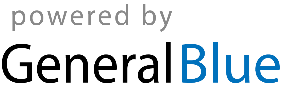 2025 - Kenya Calendar2025 - Kenya Calendar2025 - Kenya Calendar2025 - Kenya Calendar2025 - Kenya Calendar2025 - Kenya Calendar2025 - Kenya Calendar2025 - Kenya Calendar2025 - Kenya Calendar2025 - Kenya Calendar2025 - Kenya Calendar2025 - Kenya Calendar2025 - Kenya Calendar2025 - Kenya Calendar2025 - Kenya Calendar2025 - Kenya Calendar2025 - Kenya Calendar2025 - Kenya Calendar2025 - Kenya Calendar2025 - Kenya Calendar2025 - Kenya Calendar2025 - Kenya Calendar2025 - Kenya CalendarJanuaryJanuaryJanuaryJanuaryJanuaryJanuaryJanuaryFebruaryFebruaryFebruaryFebruaryFebruaryFebruaryFebruaryMarchMarchMarchMarchMarchMarchMarchMoTuWeThFrSaSuMoTuWeThFrSaSuMoTuWeThFrSaSu123451212678910111234567893456789131415161718191011121314151610111213141516202122232425261718192021222317181920212223272829303124252627282425262728293031AprilAprilAprilAprilAprilAprilAprilMayMayMayMayMayMayMayJuneJuneJuneJuneJuneJuneJuneMoTuWeThFrSaSuMoTuWeThFrSaSuMoTuWeThFrSaSu12345612341789101112135678910112345678141516171819201213141516171891011121314152122232425262719202122232425161718192021222829302627282930312324252627282930JulyJulyJulyJulyJulyJulyJulyAugustAugustAugustAugustAugustAugustAugustSeptemberSeptemberSeptemberSeptemberSeptemberSeptemberSeptemberMoTuWeThFrSaSuMoTuWeThFrSaSuMoTuWeThFrSaSu1234561231234567789101112134567891089101112131414151617181920111213141516171516171819202121222324252627181920212223242223242526272828293031252627282930312930OctoberOctoberOctoberOctoberOctoberOctoberOctoberNovemberNovemberNovemberNovemberNovemberNovemberNovemberDecemberDecemberDecemberDecemberDecemberDecemberDecemberMoTuWeThFrSaSuMoTuWeThFrSaSuMoTuWeThFrSaSu1234512123456767891011123456789891011121314131415161718191011121314151615161718192021202122232425261718192021222322232425262728272829303124252627282930293031Jan 1	New Year’s DayMar 30	End of Ramadan (Eid al-Fitr)Apr 18	Good FridayApr 20	Easter SundayApr 21	Easter MondayMay 1	Labour DayJun 1	Madaraka DayJun 2	Madaraka Day (substitute day)Jun 6	Feast of the Sacrifice (Eid al-Adha)Oct 10	Moi DayOct 20	Mashujaa DayDec 12	Jamhuri DayDec 25	Christmas DayDec 26	Boxing Day